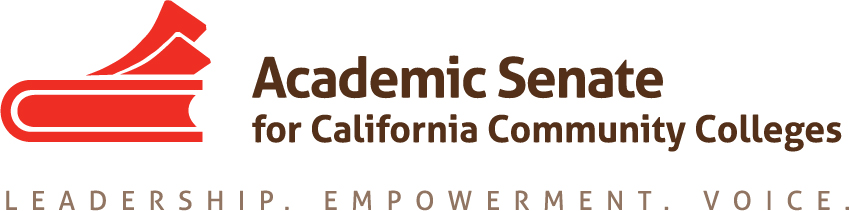 RELATIONS TO LOCAL SENATES COMMITTEEApril 16, 20181:00 PM – 2:00 PM
ZoomJoin from PC, Mac, Linux, iOS or Android: https://zoom.us/j/182498254Or iPhone one-tap : 
    US: +16699006833,,182498254#  or +14087403766,,182498254# 
Or Telephone: 
    Dial(for higher quality, dial a number based on your current location): 
        US: +1 669 900 6833  or +1 408 740 3766  or +1 646 876 9923 
    Meeting ID: 182 498 254  

AGENDACall to Order Note TakerAdoption of the AgendaApproval of Minutes of February 16, 2018Meeting Schedule 2017-2018 Possible 2nd In Person meeting – May (location TBD)
Fall 2017 Assigned Resolutions13.03 F17 Faculty Involvement in Financial Recovery Plans – Author is writing Rostrum Article (postponed to fall)17.04 F17 Support for Academic Senate Leadership TrainingIn the December meeting, the committee thought perhaps an article could be written, but had concern about how effective the article would be for local senates in need of resources.17.01 F17 Faculty Involvement in Scheduling Classes17.05 F17 Academic Senate Role in Appointing Faculty for Guided Pathways Framework Design and Implementation17.06 F17 Support for Local Academic Senates in Committing to a Guided Pathways FrameworkThe committee in December discussed how the above three overlapped with the work of the Guided Pathways Taskforce and need to collaborate there. Similar to item (b), the committee wondered if writing rostrum articles would be sufficient to see change in the field. Perhaps, the message of these resolutions (in addition to b) could best be served through presentations not only at ASCCC events, but at other system partner events, specifically CEO/League, CSSO, CIO, and CBO groups. Update on ACTIONS:ACTION: Rebecca will follow up with Julie Bruno about possible presentations at system partner events. ACTION: Carrie will ensure the intent of the above resolutions are addressed in the materials and resources the GP Taskforce is developing for the field. Students at Plenary – update The ASCCC Executive Committee took action at December 2017 meeting to have the Relations with Local Senates Committee investigate strategies for working with local senates to identify students who could be active in the work of local and statewide senate issues. Recommendations from RwLS were presented to Executive Committee at their February Meeting: Invite student senates to participate on voting day, and announce this intention incommunications about upcoming ASCCC events with the focus on inviting students from thesouth for fall plenary and north for spring plenary; Create a Saturday-Only Registration for Students-Only with special badges to indicate students. Linda.com/LinkedIN and resume breakout at Spring Plenary.Long Term & Short Term Plan for Local Senate Visits and Resources Campus Visits Resources – approved by Exec Committee in February From ASCCC Exec Meeting – February Summary:“The Executive Committee was updated on the short and long term plans of the Relations with Local Senates (RwLS) Committee. The committee was assigned the objective to visit all 114 California Community Colleges, per the ASCCC 2015-2018 Strategic Plan. The RwLS Committee gathered data on which colleges have and have not been visited and which colleges have requested visits. The committee brought forth a recommendation to limit visit types to the following three categories: 1. Curriculum Assistance 2. Governance Assistance/Collegiality in Action 3. Other (to included open-ended box to explain) The Executive Committee expressed concerns about local senate visit requests because the requesters are not always clear on what they need or want with a visit by the ASCCC. The RwLS members also expressed their desire to be more involved and utilized during local senate visits. They recommended that at least one RwLS member and one Executive Committee member attend each local senate visit. Eikey will bring this item back to the RwLS Committee to further discuss ways in which the ASCCC can get more information from colleges regarding their expectations for a local senate visit. Eikey to bring this item back to the Executive Committee for further discussion and action.”Cost of Campus Visits – in ASCCC Budget Committee. Use of Surveys and Disseminating Information
The ASCCC Office sends out surveys to local senate presidents on a periodic basis. Can the committee make a recommendation as to the frequency in which to conduct the surveys and how to disseminate the information? If possible, would like the committee’s recommendation to the Executive Committee during the May meeting. 
Announcements and EventsASCCC Executive Committee Meeting, May 10, 2018ASCCC Executive Committee Meeting, Jun 1 -3, 2018ASCCC Faculty Leadership Institute, June 14 - 16, 2018 AdjournmentStatus of Previous Action ItemsIn Progress 1. Short Term/Long Term Planning – Campus Visit Resources2. Fall 2017 Assigned Resolutions13.03 F17 Faculty Involvement in Financial Recovery Plans17.01 F17 Faculty Involvement in Scheduling Classes17.04 F17 Support for Academic Senate Leadership Training17.05 F17 Academic Senate Role in Appointing Faculty for Guided Pathways Framework Design and Implementation17.06 F17 Support for Local Academic Senates in Committing to a Guided Pathways FrameworkCompleted Leadership Survey (Jun 2017 & Fall 2017)October 2017 Rostrum Article related to Spring 2015 Resolution 17.04 “Collegial Consultation with Local Senates on Student Learning Outcomes Policies and Procedures”